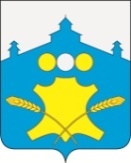 АдминистрацияБольшемурашкинского муниципального районаНижегородской областиПОСТАНОВЛЕНИЕ04.04.2016 г.                                                                     №  176О внесении изменений в административный регламент администрации Большемурашкинского муниципального района Нижегородской области по предоставлению муниципальной услуги   «Выдача архивных справок, архивных выписок и архивных копий документов, социально-правового характера гражданам и организациям на территории Большемурашкинского  муниципального района Нижегородской области», утвержденный постановлением администрации  Большемурашкинского муниципального района от 26.11.2015г № 579          Руководствуясь Федеральным законом от 27.07.2010 г. № 210-ФЗ «Об организации предоставления государственных и муниципальных услуг», Федеральным законом от 06.10.2003 № 131-ФЗ «Об общих принципах организации местного самоуправления в Российской Федерации», Федеральным законом от 1 декабря 2014 года № 419-ФЗ «О внесении изменений в отдельные законодательные акты Российской Федерации по вопросам социальной защиты инвалидов в связи с ратификацией Конвенции о правах инвалидов», постановления администрации Большемурашкинского муниципального района от 17.02.2016г. № 84 «О внесении изменений в постановления администрации Большемурашкинского муниципального района от 22.12.2015г. № 631» администрация Большемурашкинского муниципального района  п о с т а н о в л я  е т:    1.   Внести изменения в административный регламент «Выдача архивных справок, архивных выписок и архивных копий документов, социально-правового характера гражданам и организациям на территории Большемурашкинского  муниципального района Нижегородской области», утвержденный постановлением администрации Большемурашкинского муниципального района от 26.11.2015г № 579  (далее регламент), дополнив раздел 2.13. регламента  подпунктом  следующего содержания:  «2.13.4. В целях обеспечения заявителям из числа инвалидов условий доступности к зданию МКУ МФЦ и к предоставляемой в ней муниципальной услуге в МКУ МФЦ должно быть обеспечено:    возможностью беспрепятственного входа в МКУ МФЦ и выхода из него, в том числе производится оборудование входа в МКУ МФЦ пандусом, расширенным проходом;    возможность самостоятельного передвижения по территории МКУ МФЦ в целях доступа к месту предоставления муниципальной услуги, в том числе с помощью работников МКУ МФЦ;    возможность посадки в транспортное средство и высадки из него перед входом в МКУ МФЦ, при необходимости, с помощью работников МКУ МФЦ;    сопровождение заявителей из числа инвалидов по территории МКУ МФЦ, в том числе с использованием кресла-коляски;    содействие при входе в МКУ МФЦ и выходе из него, оказание работником МКУ МФЦ иной необходимой помощи в преодолении барьеров, мешающих получению заявителям из числа инвалидов государственных услуг наравне с другими лицами;    надлежащее размещение носителей информации, необходимой для обеспечения беспрепятственного доступа к МКУ МФЦ для получения муниципальной услуги, с учетом ограничений жизнедеятельности заявителей из числа инвалидов, в том числе размещение надписей, знаков и иной текстовой и графической информации, выполненных рельефно-точечным шрифтом Брайля и на контрастном фоне;    обеспечение допуска в МКУ МФЦ собаки-проводника при наличии документа,  подтверждающего ее специальное обучение, в соответствии с пунктом 7 статьи 15 Федерального закона от 24.11.1995 г. № 181-ФЗ "О социальной защите инвалидов в Российской Федерации".        Предоставление муниципальной услуги заявителям из числа инвалидов, имеющих стойкие нарушения функции зрения и (или) самостоятельного передвижения, в том числе инвалидов, использующих кресла-коляски (далее – заявители из числа инвалидов), может осуществляться работником МКУ МФЦ  по месту жительства инвалида или с использованием информационно-телекоммуникационной сети «Интернет», по предварительному согласованию с заявителем».         2. Управлению делами обеспечить размещение настоящего Регламента на официальном сайте администрации Большемурашкинского муниципального района в сети «Интернет»  (И.Д.Садкова).Глава администрации района                                                                                     Н.А. Беляков